PREVERJANJE ZNANJA PRED OCENJEVANJEM ZNANJA IZ SLOVENŠČINE (enostavčna in zložena poved, Janko Kersnik: Mačkova očeta)Spoštovani učenci, učitelji smo za vas pripravili preverjanje znanja pred ocenjevanjem znanja o posameznih učnih sklopih, ki smo jih obravnavali v času, ko učenje poteka na daljavo. Tako se boste lahko pripravili na ocenjevanje znanja, ki ga bomo izvedli v maju.Zdaj pa le preverite svoje znanje. V zvezek napišite naslov in nato počasi, vendar natančno zapisujte odgovore na spodnja vprašanja. Ko boste odgovorili na vsa vprašanja, svoje znanje ocenite z emotikoni , kot ste že navajeni. Pri ocenjevanju bodite strogi, vendar pošteni. Napačne odgovore seveda popravite. Pomembno je tudi, da znate kot pri ustnem ocenjevanju znanja brez pomoči zvezka odgovoriti na zastavljena vprašanja. 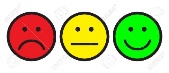 Odgovori na vprašanja v krepkem tisku dokazujejo minimalna znanja. Učna vsebinaVprašanjaOcenaEnostavčna povedKaj je poved? Enostavčna povedKaj je enostavčna poved? Enostavčna povedKako imenujemo dele enostavčne povedi?Enostavčna povedPreberi spodnje besedilo.Zadnje dni pred maratonom počivamo, lahkotno tečemo, jemo testenine in čakamo na pok štartne pištole. Pazimo, da vsak drugi dan opravimo krajši lahkoten tek. Zadnji dan pred maratonom hitro tečemo na 1000 metrov, da lahko naslednji dan iz sebe iztisnemo največ. Zadnje dni spimo čim več (12 ur). Vse potrebne stvari si pripravimo v nahrbtnik že dan pred maratonom.Enostavčna povedKoliko povedi sestavlja zgornje besedilo?Enostavčna povedV besedilu z rdečo barvo podčrtaj enostavčno poved.Enostavčna povedV spodnjih povedih določi stavčne člene. Zapiši tudi vprašalnice zanje.Morje sestavljajo čista voda in naravni elementi periodnega sistema.Zaradi izhlapevanja morske vode ostajajo raztopljene snovi.Na polarnih področjih zlasti poleti naletimo na manj slano vodo.V Sredozemskem in Rdečem morju voda močno izhlapeva.Zložena povedKaj je zložena poved?Zložena povedKatere vrste zloženih povedi poznaš?Zložena povedV povedih vstavi vejico in obkroži veznike. Označi glavni stavek. Napiši vprašalnico in določi vrsto odvisnika.Ker je morska voda slana ni primerna za pitje.Če je izhlapevanje večje je tudi morska voda bolj slana.Za Jadransko morje velja da je voda bolj slana na jugu kot na severu.V morski vodi je veliko raztopljenih snovi čeprav jih s prostim očesom ne vidimo.Slanost morja je manjša kjer se vanj stekajo reke.Zložena povedNapiši zloženo poved tako, da podčrtani stavčni člen pretvoriš v odvisnik in ga poimenuješ.Zaradi izhlapevanja morske vode ostajajo raztopljene snovi.Poleti naletimo na manj slano vodo.Zložena povedZapiši enostavčno poved tako, da odvisni stavek pretvoriš v stavčni člen.	Kdor raziskuje oceane, proučuje oceane oziroma morja.Odšel sem na morje, da bi preizkusil njegovo slanost.Zložena povedPoveži stavke/besedne zveze tako, da dobiš enostavčno poved, poved s časovnim odvisnikom, poved z vzročnim odvisnikom in poved z namernim odvisnikom. Napisati moraš 4 povedi.1 Pripravljen sem povedati,			A da bi jo metali v smeti.2 Nisem kupovala hrane,			B kaj si želim.3 Kupovali smo CD-je,				C ker ne maram laži.4 Obiskali smo kraje,				Č videokasete in igrice.5 Pohitim,					D kadar sneži.Janko Kersnik: Mačkova očetaBesedilo uvrsti v književno zvrst.Janko Kersnik: Mačkova očetaBesedilo uvrsti v časovni okvir njegovega nastanka in utemelji svojo izbiro.Janko Kersnik: Mačkova očetaDoloči glavne in stranske junake v besedilu Mačkova očeta.Janko Kersnik: Mačkova očetaDoloči kraj in čas dogajanja.Janko Kersnik: Mačkova očetaV 6–8 povedih obnovi dogajanje v zgodbi.Janko Kersnik: Mačkova očetaOpiši starega Mačka.  Janko Kersnik: Mačkova očetaPredstavi njegov značaj in njegovo ravnanje.  Janko Kersnik: Mačkova očetaZnačaj starega Mačka primerjaj z značajem njegovega sina. Poišči skupne lastnosti in razlike.Janko Kersnik: Mačkova očetaPri Mačkovih so bili revni. Kateri primeri to dokazujejo? Janko Kersnik: Mačkova očetaZakaj stari Maček ni želel prepisati posestva na svojega sina? Janko Kersnik: Mačkova očetaMaček je nekaj let pozneje le izročil svoje imetje sinu. Kako se mu je godilo potem? So se njegovi strahovi uresničili?Janko Kersnik: Mačkova očetaDoloči temo književnega besedila.Janko Kersnik: Mačkova očetaSporočilo književnega besedila zapiši kot slovenski pregovor.Janko Kersnik: Mačkova očetaNa kakšen način pripovedovalec predstavlja zgodbo o Mačkovih očetih?Kakšni občutki so te spremljali ob branju besedila? Ali te je v pripovedi kaj še posebej pretreslo?